Záštitu nad podujatím prevzali Ing. Vladimír Bajan, starosta MČ Petržalka                       a Dr. Gabriele Nabinger, starostka obce Kittsee, poslanec NR SR                                           Mgr. Karol Farkašovský PhDr.P O Z V Á N K ASpomienkové podujatie sa koná 17.11.2016 od 11 hod. pri príležitosti štátneho sviatku  „Dňa boja za slobodu a demokraciu“ pod názvom„Poďte s nami na hranice, aby ľudia nezabudli“6. ročník spomienkového podujatia „Strihanie železnej opony                 na štátnej hranici“ pri vojenskom bunkri BS-8 na Kopčianskej ulici v Bratislave - Petržalke.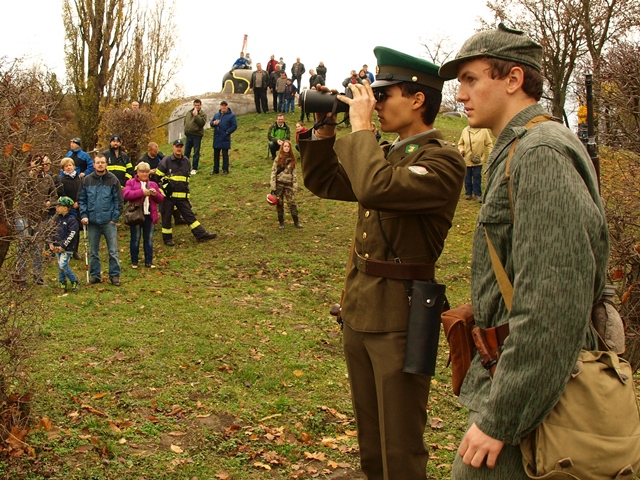 